В конце ноября и в начале декабря в нашем детском саду прошли дни Здоровья под девизом «За здоровьем вместе». Наши малыши не остались в стороне и  приняли участие в этой нужной и интересной теме. В течение недели с малышами проведены интересные беседы: «Витамины я люблю – быть здоровым я хочу», «Режим дня», «Правила личной гигиены», «Кто заботится о твоём здоровье?», «Правила приёма пищи». Играли с ребятами в дидактические игры «Волшебный мешочек», «Каждому по фрукту». Закрытием недели здоровья стало физкультурное развлечение «Мы Витаминки» в группах « Радуга» » «Ромашка» « Капельки». Каждый день недели был ярким и запоминающимся.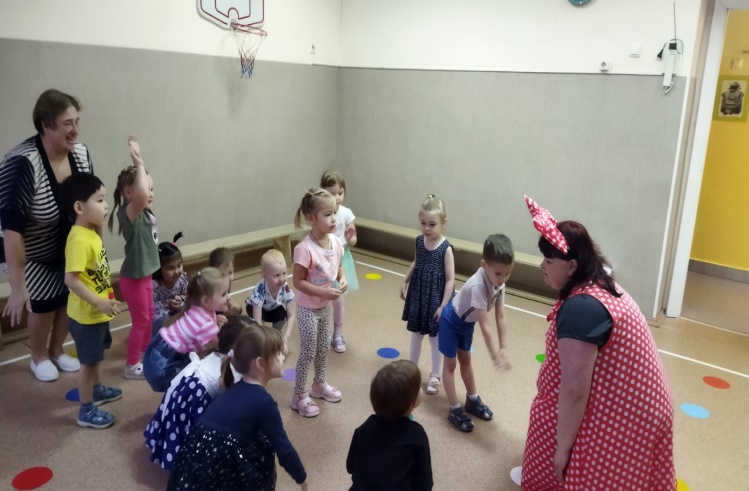 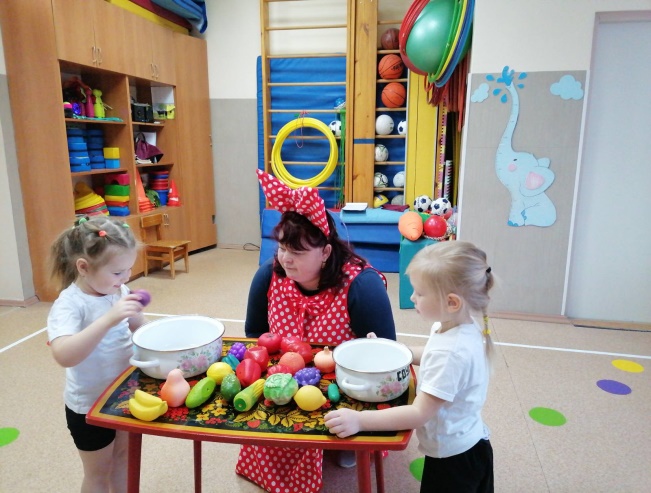 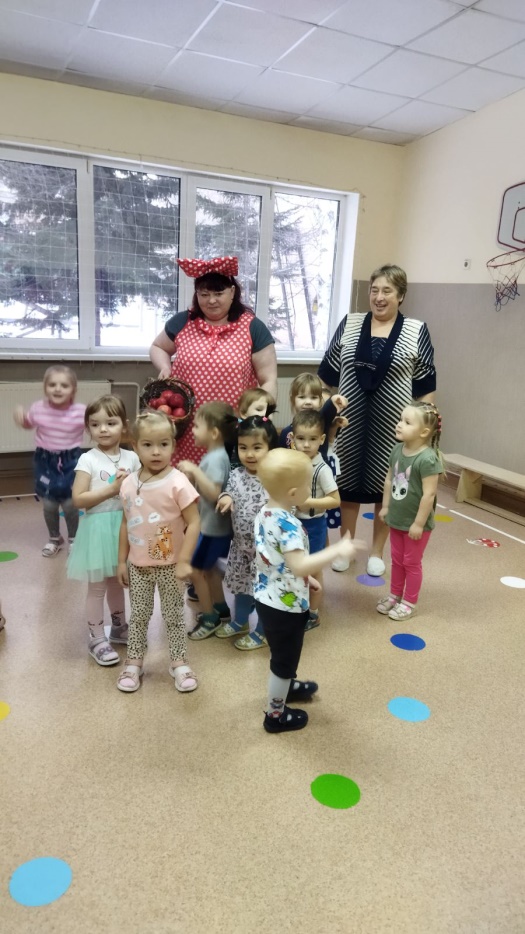 